25.05-29.05.2020r. (10 tydzień)1.Baw się wyrazami Rozumiem co czytam! przeczytaj uważnie tekst i podkreśl  wyrazy , które nie pasują do kontekstu; przeczytaj ponownie tekst; dopisz zmienione wyrazy obok wcześniej podkreślonych i je porównaj.Dla starszych dzieci!Pogawędka w kolejce Dziś postanowiłem wybrać z barku swoje przechowywane od dat oszczędności. W barku było dużo ludzi, więc musiałem stanąć w chorej kolejce. Przede mną stała bardzo wytwornie ubrana drama, która badała mi pytanie, co zrobię ze swoimi oszczędnościami. Odpowiedziałem, że przeznaczam je na założenie w oknach srebrnych aluzji oraz kupno nowych błonników do samochodu i centek do roweru. Za pozostałe zaś pieniądze kupię czary sweter, berek na głowę i bezsenne dla mnie książki. Pójdę również do dentysty, bo w moich zębach gnieżdżą się baterie. Dramie bardzo spodobały się moje plany i zaprosiła mnie do baru, gdzie zamówiła dla mnie bilion z kurczaka i jajecznicę na betonie.Dla młodszych dzieci!Pogawędka w kolejce Dziś postanowiłem wybrać z barku swoje przechowywane od dat oszczędności. W barku było dużo ludzi, więc musiałem stanąć w kolejce. Przede mną stała bardzo wytwornie ubrana drama, która badała mi pytanie, co zrobię ze swoimi oszczędnościami. Odpowiedziałem, że przeznaczam je na kupno dużego motelu samolotu do sklejenia.2. Słuchaj dobrej muzyki https://www.youtube.com/watch?v=j3pdNPYRvwkMuzyka Wolfganga Amadeusza Mozarta, która pomaga skoncentrować się, skupić na tym co trzeba wykonać bez zwlekania. Polecam drogie dzieci nie tylko Wam ale także Waszym zmęczonym Rodzicom !Wykonane prace prześlijcie proszę na adres mojej służbowej poczty elektronicznej lub telefon. Może być w formie zdjęcia.Adres: miazek.m@jedrus.netTel.: 506 986 28                                                                             Pozdrawiam Was serdecznie!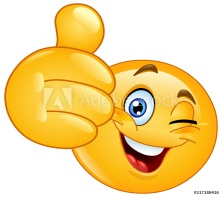                                                                                                            Małgorzata Miazek